HANLEY TEAM MINISTRY & 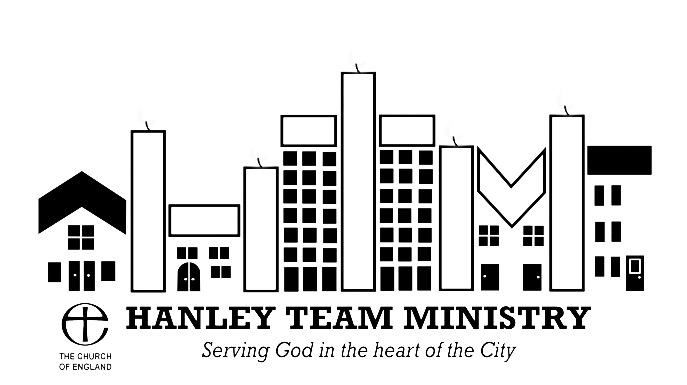 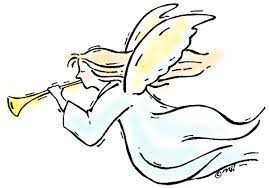 ST. PAUL’S CHURCH, BURSLEM      CHRISTMAS SERVICES & EVENTS 2022Christmas Lights Turn On		St. Luke’s		Monday 5 Dec. 6.00Carol 	Service			Holy Trinity  	Sunday. 11 Dec. 4.00 Contemplative Prayer		Holy Trinity		Monday, 12 Dec 7.15Mon. 12th December 	  	Carol Singing at Royal Stoke 6.00 – 8.00 (meeting point Atrium, Main Building but do not go if   you have Covid or ‘flu-like symptoms)Coffee Morning			St Matthew’s		Saturday, 17 Dec 10.00Christmas Celebration 		St. Mark’s		Saturday. 17 Dec. 4.00Carol Service			St. Paul’s, 		Sunday. 18 Dec. 11.00					BurslemMessy Play				St. Luke’s		Monday, 19 Dec. 1.00And ChristingleMessy Church / Nativity		St. Matthew’s	Thursday. 22 Dec. 3.30(Blessing of the Crib)Holy Communion 			St. Matthew’s	Saturday. 24 Dec. 8.30  for Christmas Eve				Christmas Day 			Christ Church	Sunday. 25 Dec. 10.00 Eucharist New Year’s Day			Holy Trinity		Sun. 1st Jan 2023 10.00Team Eucharist 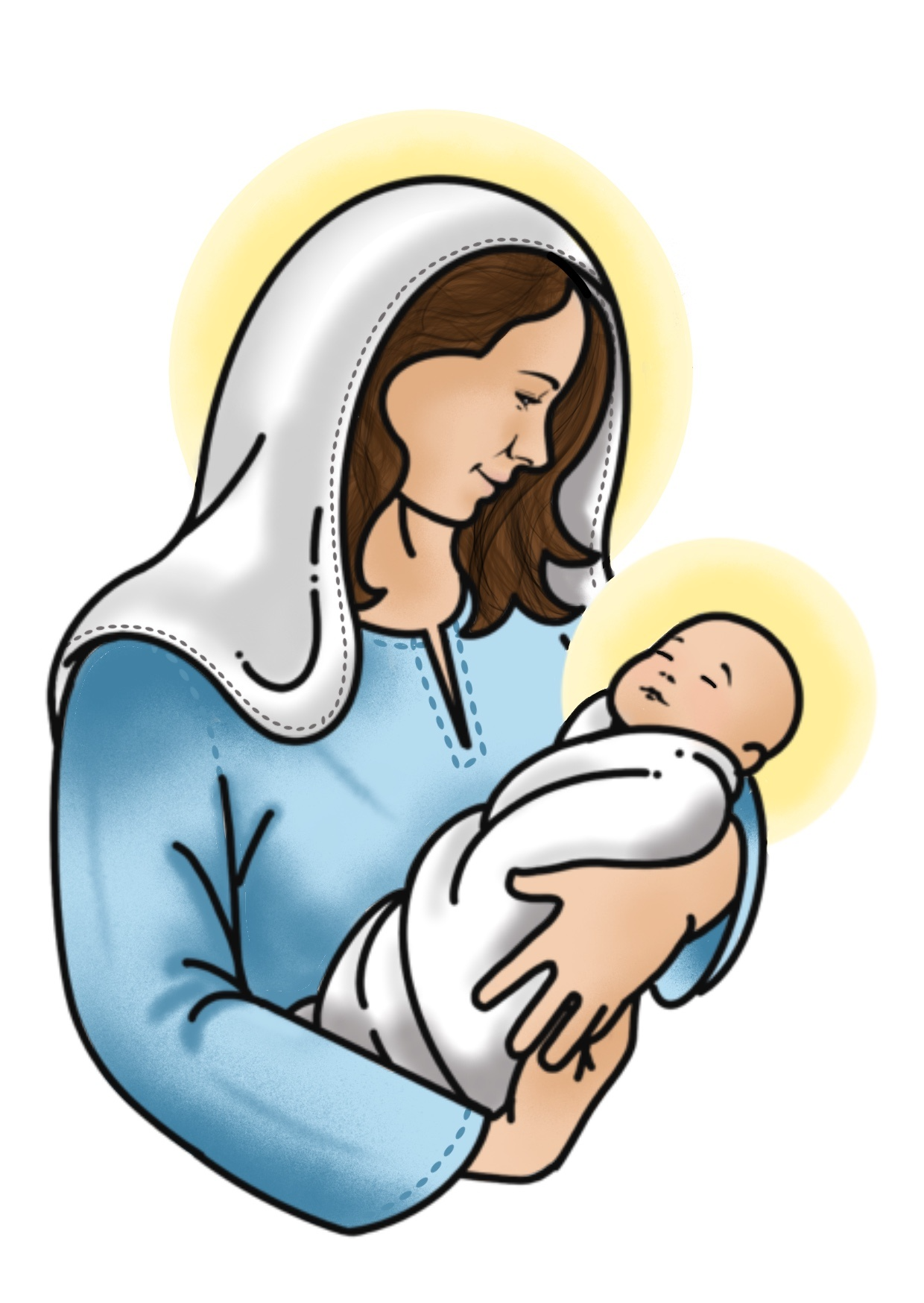 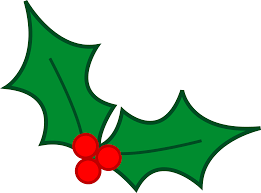 